ÅRSHJUL 2019/2020Langdager, fridager og planleggingsdager i 2019/2020.Langdager er ferier hvor SFO har åpent fra 0700-1630. Det er påmelding i forkant og ekstra dagsats. Se eget skriv om påmelding på vår nettside. Kommer cirka 4 uker før påmeldingsfrist. Påmeldingslappen forsvinner når fristen går ut.Fridager er SFO stengt.Planleggingsdager holder SFO stengt. SFO har 5 planleggingsdager i året.                                                                Feriestengt uke 28, 29, 30 og 31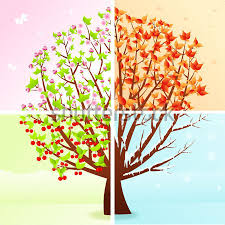 AUGUSTLangdager:                  5. august – 14. august (sommerferie)Planleggingsdag:         12. augustSEPTEMBEROKTOBERLangdager:                    7. - 11 oktober (høstferie) uke 41NOVEMBERPlanleggingsdager:        15. novemberDESEMBERLangdager:                      23. desember (juleferie)Langdager:                      27. og 30. desember (juleferie)JANUARPlanleggingsdager:          2. og 3. januarFEBRUARLangdager:                        24.2 – 28. februar (vinterferie) uke 9MARSAPRILLangdager:                         6. , 7. og 8.(halv dag) april (påskeferie) uke 15Fridag(helligdag):              13. aprilMAIFridag(helligdag):               1. og 21. maiPlanleggingsdag:                 22. maiJUNIFridag(helligdag)                  1. juniLangdager:                           19. juni – 3. juli (sommerferie)